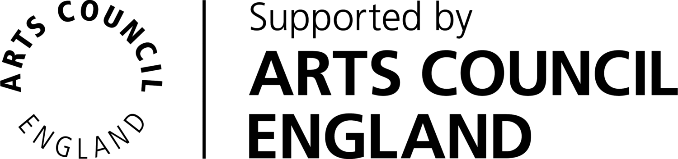 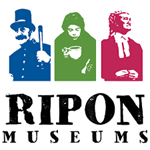 
Ripon Museum Trust
Job Application FormPosition Applied For: Volunteer and Operations ManagerWhere did you see this post advertised? ...........................................................................................
A: Candidate DetailsB: Current/Most Recent Employment (if any). C: Employment History (continue on separate sheet if necessary)D: Experience. Continue on up to one additional separate sheetE: Skills. Continue on up to one additional separate sheetF: Impact. Continue on up to one additional separate sheetG: References (first reference usually most recent employer)Thank you for your application. Please return this form to Vicki Lever, Volunteer and Operations Manager, via email to recruitment@riponmuseums.co.uk or by post to Ripon Workhouse Museum, Sharow View, Allhallowgate, Ripon, HG4 1LE.First NameSurnameAddress1Address2TownCountyPostcodeEmailHome TelMobile TelJob TitleEmployerAddress1Address2TownCountyPostcodeEmployed FromEmployed ToReason for LeavingMain Duties and Responsibilities



Job TitleEmployerAddress1Address2TownCountyPostcodeEmployed FromEmployed ToReason for LeavingMain Duties and ResponsibilitiesJob TitleEmployerAddress1Address2TownCountyPostcodeEmployed FromEmployed ToReason for LeavingMain Duties and ResponsibilitiesJob TitleEmployerAddress1Address2TownCountyPostcodeEmployed FromEmployed ToReason for LeavingMain Duties and ResponsibilitiesPlease detail how your previous experience has prepared you for this role (make sure you refer to the job description and personal specification)Please detail how your skills make you suitable for this role (make sure you refer to the job description and personal specification)Please tell us how this role will impact you and your career or job plansFirst NameSurnameJob TitleAddress1Address2TownCountyPostcodeEmailTelRelationship to youContact before interview? Y/NFirst NameSurnameJob TitleAddress1Address2TownCountyPostcodeEmailTelRelationship to youContact before interview? Y/N